Contact InformationAvailabilityAll volunteers must be able to attend the entirety of their trip (no coming late or leaving early, unless there is an emergency). Feel free to contact Ruth with any questions regarding your availability.Special Skills or QualificationsSummarize any special skills and qualifications you have acquired from school, employment, previous volunteer work, etc., or through other activities (such as hobbies or sports).Previous Volunteer ExperienceSummarize your previous volunteer experience. It does not have to be science-related!Personal Statement (Optional)Tell us a bit more about yourself!Emergency Contact InformationAgreement and SignatureBy submitting this application, I affirm that I have read this application in its entirety and completed it to the best of my ability.the facts set forth in it are true and complete. I understand that if I am accepted as a volunteer researcher, any false statements, omissions, or other misrepresentations made by me on this application may result in my immediate dismissal.if I am accepted as a volunteer researcher, I am required to attend the entirety of the trip(s). Should an emergency arise during the trip(s), I am responsible for my own transportation from the field/camp.
Our PolicyIt is the policy of this organization to provide equal opportunities without regard to race, color, religion, national origin, gender, sexual preference, age, or disability.
Thank you for completing this application form and for your interest in volunteering with us!Please return this form and your resume/CV, as either a Word Document or PDF, via email to: ruth@blueprintearth.orgBlueprint EarthVolunteer Researcher Application 2017-2018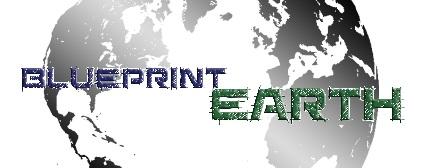 Job DescriptionAs a Volunteer Researcher, you will travel to the Mojave Desert as part of a team to catalog a portion of our field study area. All our work is hands-on, and you will be conducting real scientific research. Much of our cataloging work is done by current graduate and undergraduate student volunteer catalogers. Students gain hands-on experience conducting scientific field research under the guidance of scientists in academia, government, and the private sector. Skills used in conducting research with Blueprint Earth include plant and animal identification and sampling, geologic interpretation and mapping, hydrologic sampling and interpretation, and atmospheric sampling.
QualificationsTraining will be provided before traveling to the Mojave Desert to conduct research, but existing coursework in science is highly desirable. Graduate research opportunities are also available.
Application InstructionsComplete this applicationEmail your application and your resume/CV to Ruth (ruth@blueprintearth.org).Email confirmation that we have received your application will be sent within 48 hours.Job DescriptionAs a Volunteer Researcher, you will travel to the Mojave Desert as part of a team to catalog a portion of our field study area. All our work is hands-on, and you will be conducting real scientific research. Much of our cataloging work is done by current graduate and undergraduate student volunteer catalogers. Students gain hands-on experience conducting scientific field research under the guidance of scientists in academia, government, and the private sector. Skills used in conducting research with Blueprint Earth include plant and animal identification and sampling, geologic interpretation and mapping, hydrologic sampling and interpretation, and atmospheric sampling.
QualificationsTraining will be provided before traveling to the Mojave Desert to conduct research, but existing coursework in science is highly desirable. Graduate research opportunities are also available.
Application InstructionsComplete this applicationEmail your application and your resume/CV to Ruth (ruth@blueprintearth.org).Email confirmation that we have received your application will be sent within 48 hours.Full NameStreet AddressCity ST ZIP CodePhoneE-Mail AddressCollege/University (optional)Scheduled DatesScheduled DatesScheduled Dates☐ November 22-27, 2017☐ January 3-7, 2018☐ March 18 -24, 2018☐ November 22-27, 2017☐ January 3-7, 2018☐ March 18 -24, 2018☐ November 22-27, 2017☐ January 3-7, 2018☐ March 18 -24, 2018Tentative Dates☐ December 16-20, 2018☐ March 25-31, 2018DisciplineDisciplineCheck the scientific discipline(s) that you are interested in engaging in during Mission Mojave.☐ Biology  ☐ Hydrology  ☐ Geology  ☐ Atmosphere  ☐ Engineering  ☐Information Systems (GIS)Check the scientific discipline(s) that you are interested in engaging in during Mission Mojave.☐ Biology  ☐ Hydrology  ☐ Geology  ☐ Atmosphere  ☐ Engineering  ☐Information Systems (GIS)NameStreet AddressCity ST ZIP CodeHome PhoneWork PhoneE-Mail AddressName (printed)SignatureDate